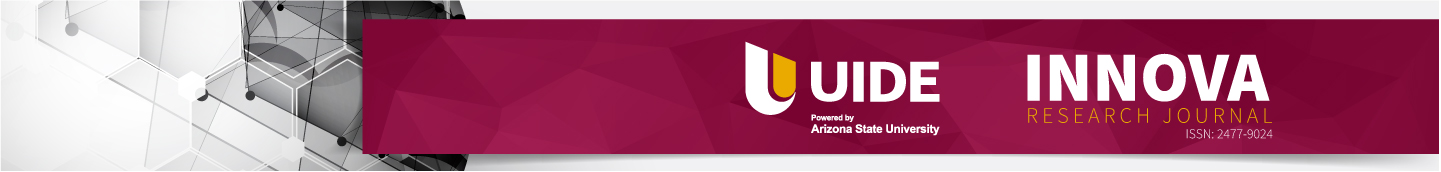 FORMULARIO DE REVISIÓN DE LOS MANUSCRITOSApreciado(a) revisor(a):La revista Innova Research Journal le agradece por su valiosa colaboración y aporte en el proceso de revisión del manuscrito. Esto nos permitirá garantizar la calidad de los artículos publicados en la revista. Todos los manuscritos son sometidos al sistema de revisión de pares doble ciego por lo que se omitirá su información personal.Sugerimos tener especial cuidado con la devolución que se haga a los autores, es importante asegurarse ser objetivos y que los comentarios y recomendaciones sean coherentes con su decisión final (rechazar o aceptar el trabajo). Para los autores los aportes de los revisores son importantes por lo que lo invitamos a ser lo más específico posible en su devolución siempre cuidando evitar ser ofensivo.A continuación, se presenta la guía de evaluación donde se detalla un conjunto de criterios para revisar. En la columna de comentario o recomendaciones, sírvase indicar su juicio sobre este trabajo y no olvide asignar la puntuación establecida por la revista.Al final del documento, por favor, indicar su dictamen respecto al documento arbitrado.ARTÍCULO CIENTÍFICO DE INVESTIGACIÓNDICTAMENMarque la casilla correspondiente a su criterio de evaluación respecto al documento arbitrado.Título del manuscrito:Fecha de evaluación (dd/mm/aaaa):El documento corresponde a: (marque con una X)El documento corresponde a: (marque con una X)Artículo científico de investigaciónArtículo de revisión bibliográficaOtro (especifique)PUNTUACIÓNPUNTUACIÓN1NO cumple con los criterios establecidos o requiere reestructuración completa.2Requiere cambios mayores para cumplir requisitos (especificar los cambios sugeridos).3Requiere cambios menores para cumplir requisitos (especificar los cambios sugeridos).4Cumple con los criterios.CriteriosPuntajeComentarios o Recomendaciones (obligatorios)TÍTULOTÍTULOTÍTULOEl título es conciso e informativo de la idea principal del escrito. Evita abreviaturas.Genera expectativas de lectura que se cumplen.RESUMENRESUMENRESUMENEntrega información necesaria que oriente al lector a identificar de qué se trata la investigación y su relevancia.Incorpora los objetivos del estudio, metodología, principales hallazgos y conclusiones.INTRODUCCIONINTRODUCCIONINTRODUCCIONEntrega información sobre la temática a tratar.Describe el problema de investigación, justificación y relevancia.Presenta los objetivos del artículo o hipótesis de la investigación, de manera clara y concisa. MARCO TEÓRICOMARCO TEÓRICOMARCO TEÓRICOReferente conceptual coherente y articulado con la metodología.Entrega conceptos de términos que son empleados en el estudio.Sustenta el referente conceptual con adecuadas fuentes de autoridad.El artículo menciona más de un autor que discute sobre cada variable en concordancia u opuestosMETODOLOGIAMETODOLOGIAMETODOLOGIADescribe el enfoque metodológico, el tipo y alcance de la investigación a desarrollar.Expone con claridad el procesamiento de la información (métodos) y obtención de los datos.Describe la población y tipo de muestreo (si aplica).Especifica la forma en la que las herramientas han sido validadas y los resultados comprobadosRESULTADOS Y DISCUSIÓNRESULTADOS Y DISCUSIÓNRESULTADOS Y DISCUSIÓNEntrega los resultados de manera organizada a partir de los objetivos específicos, problemas planteados, hipótesis, etc.Las tablas y figuras son pertinentes y están claramente representados.Entrega comentarios o cuestionamientos a las tablas y figuras. El texto no repite información entregada en los cuadros y figuras.CONCLUSIONESEntrega un resumen de los principales temas tratados en el estudio.Las conclusiones atienden y guardan relación con el propósito del artículo y con el título.Entrega recomendaciones, discute, reflexiona sobre los resultados obtenidos.Presenta limitaciones del estudio.COHERENCIA GENERALCOHERENCIA GENERALCOHERENCIA GENERALCorrespondencia entre título, problema abordado, los objetivos, marco teórico, metodología, conclusiones.APORTEEvidencia el aporte crítico del autorMuestra argumentos coherentes, originales e interpretaciones relevantes de los resultados.Muestra originalidad del trabajo.CLARIDADMuestra coherencia, fluidez, uso adecuado de ejemplos y apoyos didácticos.MANEJO DE REFERENCIASAtiende las normas APA en las citas, fuentes y referencias.Las referencias bibliográficas tienen la fuente en el texto y viceversa.MANEJO DE CITASPredominan fuentes actualizadas, de preferencia antigüedad 5 años.Las referencias utilizadas usan publicaciones de revistas indexadas en Scopus o Web o Science.Existe un equilibrio entre la cantidad de citas y el aporte del autorPrevalecen las citas primariasAtiende las normas APA séptima ediciónVALORACIÓN PROMEDIO (Sumatoria del puntaje/12)RECOMENDACIONES GENERALESAnote recomendaciones generales sobre el manuscrito.RecomendaciónMarque con XPublicar sin modificacionesPublicar con modificaciones sugeridasNo publicar